Plán pokrytí železniční sítě systémem ETCS do roku 2024 (mapa Správy železnic)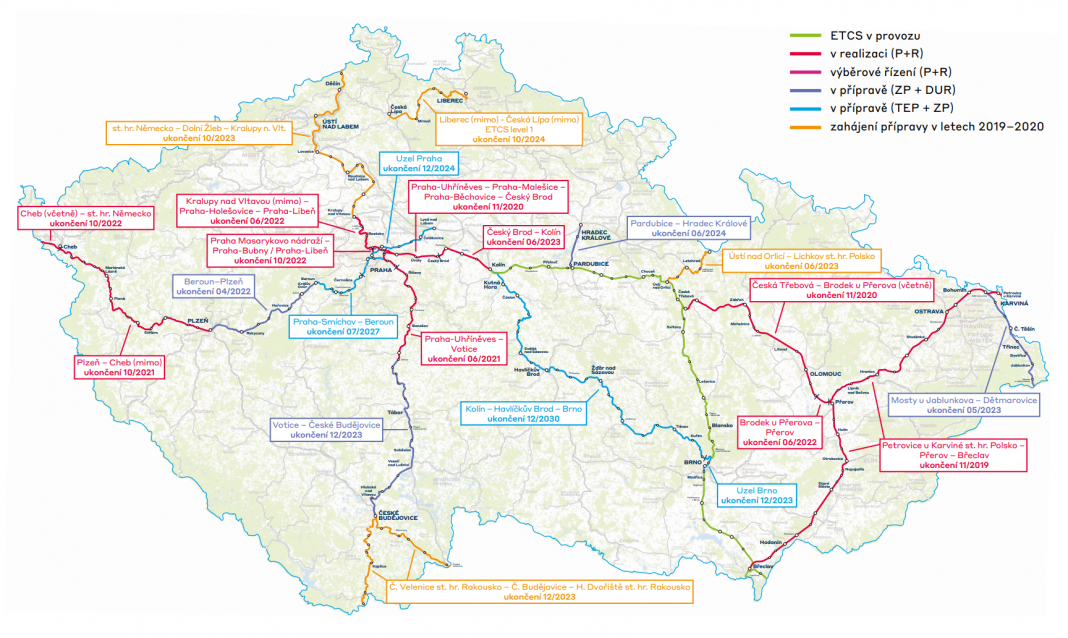 